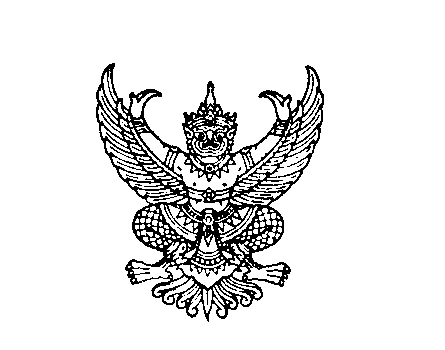 ที่ มท 0816.3/วถึง  สำนักงานส่งเสริมการปกครองท้องถิ่นจังหวัด ทุกจังหวัดตามหนังสือกรมส่งเสริมการปกครองท้องถิ่น ด่วนที่สุด ที่ มท 0816.3/ว ๔๐71 ลงวันที่      3 ตุลาคม 256๖ ได้แจ้งองค์กรปกครองส่วนท้องถิ่นให้สถานศึกษาขั้นพื้นฐานในสังกัดจัดทำคลิปวิดีโอ                   การทำกิจกรรมสาธารณประโยชน์/จิตอาสา และให้สำนักงานส่งเสริมการปกครองท้องถิ่นจังหวัดรวบรวม             คลิปวิดีโอดังกล่าว จัดส่งให้กรมส่งเสริมการปกครองท้องถิ่น นั้น	 กรมส่งเสริมการปกครองท้องถิ่นพิจารณาแล้ว เพื่อเสริมสร้างขวัญกำลังใจให้แก่สถานศึกษาขั้นพื้นฐานสังกัดองค์กรปกครองส่วนท้องถิ่น ที่ได้ดำเนินการส่งเสริมสนับสนุนให้นักเรียนในสังกัดร่วมกิจกรรมสาธารณประโยชน์/จิตอาสา โดยได้จัดทำเกียรติบัตรเพื่อมอบให้แก่สถานศึกษาที่เข้าร่วมกิจกรรมดังกล่าว                จึงขอความร่วมมือสำนักงานส่งเสริมการปกครองท้องถิ่นจังหวัดแจ้งองค์กรปกครองส่วนท้องถิ่น                          เพื่อแจ้งให้สถานศึกษาในสังกัดทราบ ทั้งนี้ สามารถดาวน์โหลดเกียรติบัตรได้ตาม QR Code ท้ายหนังสือนี้กรมส่งเสริมการปกครองท้องถิ่น                                                                    มีนาคม  ๒๕6๗	กองส่งเสริมและพัฒนาการจัดการศึกษาท้องถิ่นกลุ่มงานส่งเสริมการจัดการศึกษาท้องถิ่นโทร. ๐-๒๒๔๑-9000 ต่อ 5314ไปรษณีย์อิเล็กทรอนิกส์ : saraban@dla.go.th	ผู้ประสานงาน  นางสาวจรัสวรรณ  ชื่นสวัสดิ์  โทร. 094-961-9516.ง.....................................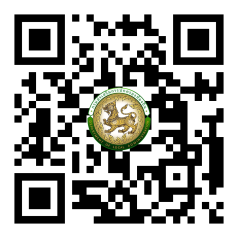 https://bit.ly/4a5exSLเรียน สถจ.        ตามหนังสือกรมส่งเสริมการปกครองท้องถิ่น ด่วนที่สุด ที่ มท 0816.4/ว 4064 ให้ สถจ. รวบรวมคลิปวิดีโอจิตอาสาของ ศพด. สังกัด อปท. และจัดส่งให้ สถ. เริ่มตั้งแต่เดือนตุลาคม 2566  เพื่อเสริมสร้างขวัญกำลังใจ เห็นควรมีเกียรติบัตรมอบให้ ศพด. สังกัด อปท.ที่เข้าร่วมกิจกรรมดังกล่าว ระหว่างเดือนตุลาคม - ธันวาคม 2566  จึงขอให้ สถจ. ที่ยังไม่ได้ส่งแบบรายงานการจัดทำคลิปวิดีโอจิตอาสา ในรูปแบบไฟล์ excel ทางจดหมายอิเล็กทรอนิกส์ dla0816.4@gmail.com เพื่อจัดทำเกียรติบัตร ภายในวันที่ 25 มกราคม 2567 หากพ้นกำหนดระยะเวลาถือว่าไม่ประสงค์รับเกียรติบัตร
